2018中国国际节能与新能源汽车展暨节能与新能源汽车成果展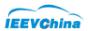 参展申请表（代合同）单位名称（盖章）中文楣板：中文楣板：中文楣板：单位名称（盖章）英文楣板：英文楣板：英文楣板：单位地址电话联 系 人职务邮    箱手机展品类型(请加黑或勾选对应选项)：□整车	□电池	□电机	□控制系统□混合动力系统	□充换电技术和产品  	□推广应用城市□其它,请注明： 展品类型(请加黑或勾选对应选项)：□整车	□电池	□电机	□控制系统□混合动力系统	□充换电技术和产品  	□推广应用城市□其它,请注明： 展品类型(请加黑或勾选对应选项)：□整车	□电池	□电机	□控制系统□混合动力系统	□充换电技术和产品  	□推广应用城市□其它,请注明： 展品类型(请加黑或勾选对应选项)：□整车	□电池	□电机	□控制系统□混合动力系统	□充换电技术和产品  	□推广应用城市□其它,请注明： 申请须知：1、标准展位面积为9平米，规格为3米×3米。2、组委会将根据实际情况对参展申请予以考虑，最终展位面积需组委会确认。3、交费：预定展位后7个工作日交纳 50%展位预定金。4、预付款部分不单独开具发票，待全部展位费付清后15个工作日内统一开具发票。展商须遵守展会有关管理规定，如有违反者将取消参展资格，所交费用不退。展商要求（仅供划分展位参考，不作要约条件）：申请须知：1、标准展位面积为9平米，规格为3米×3米。2、组委会将根据实际情况对参展申请予以考虑，最终展位面积需组委会确认。3、交费：预定展位后7个工作日交纳 50%展位预定金。4、预付款部分不单独开具发票，待全部展位费付清后15个工作日内统一开具发票。展商须遵守展会有关管理规定，如有违反者将取消参展资格，所交费用不退。展商要求（仅供划分展位参考，不作要约条件）：申请须知：1、标准展位面积为9平米，规格为3米×3米。2、组委会将根据实际情况对参展申请予以考虑，最终展位面积需组委会确认。3、交费：预定展位后7个工作日交纳 50%展位预定金。4、预付款部分不单独开具发票，待全部展位费付清后15个工作日内统一开具发票。展商须遵守展会有关管理规定，如有违反者将取消参展资格，所交费用不退。展商要求（仅供划分展位参考，不作要约条件）：申请须知：1、标准展位面积为9平米，规格为3米×3米。2、组委会将根据实际情况对参展申请予以考虑，最终展位面积需组委会确认。3、交费：预定展位后7个工作日交纳 50%展位预定金。4、预付款部分不单独开具发票，待全部展位费付清后15个工作日内统一开具发票。展商须遵守展会有关管理规定，如有违反者将取消参展资格，所交费用不退。展商要求（仅供划分展位参考，不作要约条件）：展位价格及预定展位价格：展位价格：展位价格：展位价格及预定室内光地：人民币1380 元/㎡标准展位：人民币13，500 元/个（3m*3m，双开口展位加收10%费用)室内光地：人民币1380 元/㎡标准展位：人民币13，500 元/个（3m*3m，双开口展位加收10%费用)室内光地：人民币1380 元/㎡标准展位：人民币13，500 元/个（3m*3m，双开口展位加收10%费用)展位价格及预定展位预定：展位预定：展位预定：展位价格及预定标准展位          个（□双开）室内光地          平方米标准展位          个（□双开）室内光地          平方米标准展位          个（□双开）室内光地          平方米展位价格及预定联系方式北京盛大超越国际展览有限公司电  话：010-5979 3500手  机：189 1184 4959邮  箱：sales@s-expo.com联系人：张祥俊提交日期：       年     月     日联系方式北京盛大超越国际展览有限公司电  话：010-5979 3500手  机：189 1184 4959邮  箱：sales@s-expo.com联系人：张祥俊提交日期：       年     月     日联系方式北京盛大超越国际展览有限公司电  话：010-5979 3500手  机：189 1184 4959邮  箱：sales@s-expo.com联系人：张祥俊提交日期：       年     月     日